Школьный этап всероссийской олимпиады школьников по математике4 класс4.1. В классе учиться 29 учеников. Сумма их возрастов равна 342. А чему будет равна сумма их возрастов ровно через 3 года? Ответ объясните.4.2. Сложите квадрат, разделив фигуру на две части.  Покажите, как разрезать и как сложить.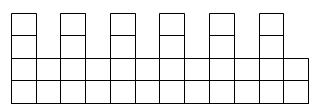 4.3. Восстановите поврежденные записи арифметических действий, то есть замените звездочками цифрами так, чтобы получилось верное равенство: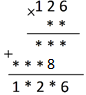 4.4. Первую среду месяца Серёжа провёл в Сочи, а первую среду после первого вторника – в Хабаровске. В следующем месяце Серёжа первую среду провёл в Москве, а первую среду после первого вторника – в Санкт-Петербурге. Сможете ли вы определить, какого числа и какого месяца Серёжа был в каждом из городов? (В один день Серёжа может побывать только в одном городе.)Школьный этап всероссийской олимпиады школьников по математике5 класс5.1. В классе учиться 29 учеников. Сумма их возрастов равна 342. А чему будет равна сумма их возрастов ровно через 3 года? Ответ объясните.5.2. Сложите квадрат, разделив фигуру на две части.  Покажите, как разрезать и как сложить.5.3. Восстановите поврежденные записи арифметических действий, то есть замените звездочками цифрами так, чтобы получилось верное равенство:5.4. Первую среду месяца Серёжа провёл в Сочи, а первую среду после первого вторника – в Хабаровске. В следующем месяце Серёжа первую среду провёл в Москве, а первую среду после первого вторника – в Санкт-Петербурге. Сможете ли вы определить, какого числа и какого месяца Серёжа был в каждом из городов? (В один день Серёжа может побывать только в одном городе.)Школьный этап всероссийской олимпиады школьников по математике6 класс6.1. В трёх двузначных слагаемых все цифры различны. Какая наибольшая сумма могла получиться? Ответ объясните.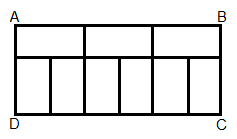 6.2. На рисунке изображен прямоугольник, сложенный из девяти одинаковых прямоугольников. Известно, что  м. Найдите площадь прямоугольника .6.3. В трёх альбомах лежат 168 фотографии. Из первого альбома вынули  всех лежащих в нём фотографий и разделили на две части  и . Первую часть  переложили во второй альбом, а вторую часть  – в третий. После этого во всех трёх альбомах фотографий стало поровну. Сколько фотографий было в каждом альбоме?6.4. Докажите, что из 2019 полосок бумаги шириной 1 и длинами 1, 2, …, 2019 можно составить прямоугольник, ширина и длина которого больше 1. (Использовать все полоски обязательно. Накладывать полоски друг на друга нельзя.)Школьный тур всероссийской олимпиады школьников по математике7 класс7.1. Имеются цифры 1, 2, 3, 4. Сколько различных чисел, кратных 12 можно из них составить? При составлении числа каждую цифру можно использовать один раз или не использовать совсем.7.2. В районе три села: Истинск, Вруново и Итакисякск. Жители Истинска всегда говорят правду, Вруново  лгут, а жители Итакисякска строго попеременно лгут и говорят правду. Пожарным позвонили из одного села:- У нас пожар!- Где горит?- В Итакисякске.Пожарные уверены, что пожар есть. Куда им ехать?7.3. В трёх альбомах лежат 168 фотографии. Из первого альбома вынули  всех лежащих в нём фотографий и разделили на две части  и . Первую часть  переложили во второй альбом, а вторую часть  – в третий. После этого во всех трёх альбомах фотографий стало поровну. Сколько фотографий было в каждом альбоме?7.4. Покажите, как разрезать приведённую ниже фигуру на три части и сложите из этих частей квадрат. Резать можно только по линиям сетки. Части могут получиться разными.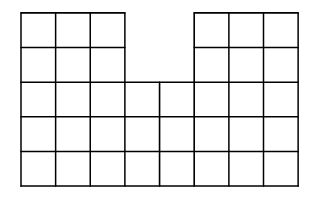 Школьный этап всероссийской олимпиады школьников по математике8 класс8.1. Имеется 30 бревен длинами 3 м и 4 м, суммарная длина которых равна 100 м. Каким числом распилов можно распилить бревна на чурбаки длиной 1 м? (Каждым распилом пилится ровно одно бревно). Ответ обосновать.8.2. Из чисел ,  и  одно положительно, одно отрицательно и одно равно 0. Известно, что  Какое из чисел положительно, какое отрицательно и какое равно нулю? Ответ объясните.8.3. Две биссектрисы треугольника пересекаются под углом 60º. Докажите, что один из углов этого треугольника равен 60º.8.4. Какое минимальное число шашек надо взять, чтобы при любой их расстановке на клетках шахматной доски (8×8) обязательно встретились 4 шашки, стоящие друг за другом по горизонтали? Школьный этап всероссийской олимпиады школьников по математике9 класс9.1. В слове МАТЕМАТИКА замените одинаковые буквы одинаковыми цифрами, а разные буквы – разными цифрами так, чтобы получилось наименьшее возможное десятизначное число, кратное 90. Ответ объясните.9.2. Докажите, что из 2019 полосок бумаги шириной 1 и длинами 1, 2, …, 2019 можно составить прямоугольник, ширина и длина которого больше 1. (Использовать все полоски обязательно. Накладывать полоски друг на друга нельзя.)9.3. Квадрат расстояния между корнями квадратного трехчлена  равен . Найдите коэффициенты  и , если известно, что они являются простыми числами.9.4. Дан треугольник . Через точку  проведена прямая, перпендикулярная биссектрисе угла  и пересекающая прямую  в точке . Через точку  также проведена прямая, перпендикулярная биссектрисе угла и пересекающая прямую   в точке . Найдите , если  = 9,  = 2.Школьный этап всероссийской олимпиады школьников по математике10 класс10.1. В слове МАТЕМАТИКА замените одинаковые буквы одинаковыми цифрами, а разные буквы – разными цифрами так, чтобы получилось наименьшее возможное десятизначное число, кратное 90. Ответ объясните.10.2. Докажите, что из 2019 полосок бумаги шириной 1 и длинами 1, 2, …, 2019 можно составить прямоугольник, ширина и длина которого больше 1. (Использовать все полоски обязательно. Накладывать полоски друг на друга нельзя.)10.3. Квадрат расстояния между корнями квадратного трехчлена  равен . Найдите коэффициенты  и , если известно, что они являются простыми числами.10.4. Биссектрисы углов ,  и  выпуклого четырёхугольника  пересекаются в одной точке. Лучи  и  пересекаются в точке , а лучи  и  в точке . Докажите, что суммы длин противоположных сторон невыпуклого четырёхугольника  равны.Школьный этап всероссийской олимпиады школьников по математике11 класс11.1. В книге по зельеварению каждая глава начинается с нового листа. Гарри Поттер залил волшебным зельем  все листы второй главы  волшебной книги. Третья глава этой книги начинается со страницы 523, а номер последней страницы перед второй главой записывается теми же цифрами, но в другом порядке. Сколько листов занимает вторая глава?11.2. Можно ли клетчатый  прямоугольник 4 на 11 разрезать по границам клеток на 9 прямоугольников разной площади?11.3. При каких и  многочлен  без остатка делится на многочлен ?11.4. Дан правильный 24-угольник  с центром в точке . Найдите семь различных вершин  этого 24-угольника таких, что сумма векторов   равна 0.